Publicado en Madrid el 23/06/2022 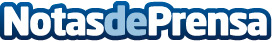 Plataforma QAE: Las 'multas eléctricas' se están frenando en los juzgadosUna compañía eléctrica no está autorizada para imponer multas ni sanciones. Son empresas privadas y lo  que hacen es emitir recibos de refacturación que está causando un grave perjuicio a los Consumidores españoles. Desde que el Gobierno aprobara en el BOE una comisión del 20% a favor de las Compañías Eléctricas en el caso de detectar el uso fraudulento de la electricidad, los Consumidores y Usuarios están siendo engañados con métodos totalmente ilegalesDatos de contacto:Adolfo Tello900525790Nota de prensa publicada en: https://www.notasdeprensa.es/plataforma-qae-las-multas-electricas-se-estan Categorias: Nacional Derecho Comunicación Sociedad Consumo Sector Energético http://www.notasdeprensa.es